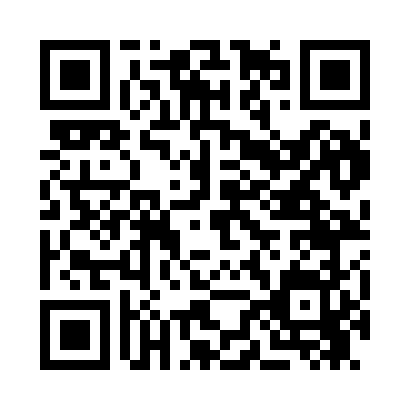 Prayer times for Chase Mills, Maine, USAMon 1 Jul 2024 - Wed 31 Jul 2024High Latitude Method: Angle Based RulePrayer Calculation Method: Islamic Society of North AmericaAsar Calculation Method: ShafiPrayer times provided by https://www.salahtimes.comDateDayFajrSunriseDhuhrAsrMaghribIsha1Mon3:105:0212:454:528:2910:202Tue3:115:0212:454:538:2810:203Wed3:115:0312:464:538:2810:194Thu3:125:0312:464:538:2810:195Fri3:135:0412:464:538:2810:186Sat3:155:0512:464:538:2710:177Sun3:165:0512:464:538:2710:168Mon3:175:0612:464:538:2610:159Tue3:185:0712:474:538:2610:1510Wed3:195:0812:474:538:2510:1411Thu3:205:0912:474:538:2510:1312Fri3:225:0912:474:538:2410:1213Sat3:235:1012:474:528:2310:1014Sun3:245:1112:474:528:2310:0915Mon3:265:1212:474:528:2210:0816Tue3:275:1312:474:528:2110:0717Wed3:295:1412:474:528:2110:0618Thu3:305:1512:474:528:2010:0419Fri3:315:1612:484:518:1910:0320Sat3:335:1712:484:518:1810:0121Sun3:345:1812:484:518:1710:0022Mon3:365:1912:484:518:169:5923Tue3:385:2012:484:508:159:5724Wed3:395:2112:484:508:149:5525Thu3:415:2212:484:508:139:5426Fri3:425:2312:484:508:129:5227Sat3:445:2412:484:498:119:5128Sun3:455:2512:484:498:109:4929Mon3:475:2612:484:488:099:4730Tue3:495:2712:484:488:089:4631Wed3:505:2812:484:478:069:44